Tisztelt Hallgatók és Oktatók!A Szent István Egyetem Kertészettudományi Kara és a Tájépítészeti és Településtervezési Kara pályázatot hirdet a CEEPUS – Közép-európai Felsőoktatási Csereprogram keretén belül hallgatói, ill. oktatói mobilitásban való részvételre. A hálózat száma és címe: CIII-CZ-0311-13-2021, Landscape management - Sustainable land use perspectives in the Central European RegionA hálózat magyarországi koordinátora és elérhetősége Végváriné dr. Kothencz Zsuzsanna, a Kertészettudományi Kar, K ép.fsz.16., e-mail: kothencz.zsuzsanna@kertk.szie.hu, tel: 305 7314, fordulhatnak még tájékoztatásért a Tájépítészeti és Településtervezési Karon: Hangay-Tímár Boglárka kari koordinátorhoz is: K ép. fsz. 1, e-mail: H.T.Boglarka@tajk.szie.hu, tel.: 3057592;  A hálózat által megfogalmazott általános célkitűzések címszavakban: a tájépítészet és fenntartható gazdálkodás megközelítése a hálózatban részt vevő egyetemek szemszögéből, közös tananyag fejlesztések, közös diploma munkák és kutatási programok által Főleg azoknak az oktatóknak a jelentkezését várjuk, akik részt vettek a pályázat kidolgozásában, és munkatervükkel bekerültek a projektbe.A diákok számára csak ott van lehetőség féléves tanulmányok folytatására, ahol több hónap áll rendelkezésre. A többi helyen csak diploma munka írásra, közös kutatásra lehet jelentkezni, nincs lehetőség féléves kint tartózkodásra, mivel nincs rá hónapkeretünk (más pályázatból lehet megoldani pl. Erasmus +).Fontos megjegyezni, hogy megváltozott a CEEPUS hónap gazdálkodás, tehát az alább feltüntetett helyeket nem csak mi hirdetjük meg, hanem a networkben szereplő partnereink is. A szűrést először a küldő intézmény, majd a magyarországi Ceepus Iroda végzi, majd a fogadó intézmény és végül a fogadó ország nemzeti irodája dönti el, hogy ki kaphatja meg az ösztöndíjat.Valószínűleg azért döntöttek az új hónapelosztásban, mert eddig, ha az adott intézmény nem használta fel a hónapkereteit, már rövid idő maradt, nem lehetett újra meghirdetni és felhasználni a kihasználatlan hónapokat. Ez azért ne riasszon senkit vissza a pályázástól, hiszen, ha a fogadó partnernél leegyeztetett és indokolt mobilitásról van szó, aminek témája szerepelt a pályázatban, akkor valószínűleg a pályázó meg fogja kapni a támogatást.Javaslom, hogy aki tavaszi kiutazást tervez, az is pályázzon már most a júniusi határidőig, mert valószínűleg tavaszra nem maradnak szabad hónapok. A tervezett időpont, ha változna áttehető későbbi dátumra.Az alábbi partnerintézményekbe lehet pályázni, a táblázatban felsorolt pályázattípusok, ill. keretszámok szerint. Általános pályázati feltételekTovábbi információk és gyakorlati tudnivalók az egyéni pályázatoknak:         hallgatók számára: http://www.tpf.hu/palyazatok/116/hallgatok-mobilitasa          oktatók számára: http://www.tpf.hu/palyazatok/117/oktatok-mobilitasa          angolul: http://tka.hu/international-programmes/1021/ceepusSzakmai feltételekAz egyetemek közti mobilitással a pályázatban kitűzött szakmai célokat kívánjuk elérni, ezért főleg azon oktatók és diákjaik jelentkezését várjuk az érintett két karról, akik a pályázat elkészítésében aktívan részt vettek.  Hogyan kell pályázni? A kitöltött jelentkezési lapot az azon feltüntetett kiegészítő dokumentumokkal a megadott határidőig a kari nemzetközi koordinátornak kell eljuttatni Végváriné dr.Kothencz Zsuzsanna, Kertészettudományi Kar, Dékáni hivatal, K épület, fsz.16.)(Hangay-Tímár Boglárka Tájépítészeti és Településtervezési Kar Dékáni hivatal, Nemzetközi iroda K ép. fsz. 1);. A beérkezett pályázatok elbírálása, és közzététele a leadási határidőt követően, legkésőbb 20209. június 15-ig- megtörténik. Az eredményekről az érintetteket e-mailben értesítjük.A hátrányos helyzetű diákoknak/oktatóknak segítünk a jelentkezési lap kitöltésében, ill. segítséget nyújtunk a kiutazás bonyolításában, szervezésében.HatáridőKari szinten a jelentkezési határidő erre networkre: az őszi félévre 2020. június 11. 12.00 óra.Az intézményi szintű kiválasztást követően a pályázóknak a www.ceepus.info oldalra is fel kell tölteniük a pályázatukat az alábbi határidőkig:  az őszi  félévre: június 15.a tavaszi félévre: október 31.Freemover pályázatok: november 30. (kizárólag a tavaszi félévre). A határidő után feltöltött pályázatok továbbítására nincs lehetőség! 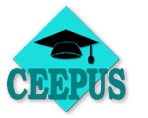 PÁLYÁZATI FELHÍVÁS1.CélországAusztriaAusztriaAusztria1.Intézmény, honlapBOKU - University of Natural Resources and Applied Life Sciences, Vienna, Department for Landscape, Spatial and Infrastructure Sciences, http://http//www.boku.ac.at/internationalBOKU - University of Natural Resources and Applied Life Sciences, Vienna, Department for Landscape, Spatial and Infrastructure Sciences, http://http//www.boku.ac.at/internationalBOKU - University of Natural Resources and Applied Life Sciences, Vienna, Department for Landscape, Spatial and Infrastructure Sciences, http://http//www.boku.ac.at/international1.PályázattípusHallgatóknakHallgatóknakOktatóknak1.Pályázattípus1 féléváthallgatás (S)   min.3 hónap1 hónapra (Short Term ST)- hónapra (T)                               min. 5 munkanap1.Pályázattípus2 fő 1 fő1fő2.CélországCsehországCsehországCsehország2.Intézmény, honlapMendel University in Brno, Faculty of Horticulture, http://www.mendelu.cz/enMendel University in Brno, Faculty of Horticulture, http://www.mendelu.cz/enMendel University in Brno, Faculty of Horticulture, http://www.mendelu.cz/en2.PályázattípusHallgatóknakHallgatóknakOktatóknak2.Pályázattípusféléváthallgatás (S)   min.3 hónap1 hónapra (ST)1 hónapra (T)                               min. 5 munkanap2.Pályázattípus1 fő 1 fő2 fő3.CélországCsehországCsehországCsehország3.Intézmény, honlap Czech University of Life Sciences Prague, Faculty of Agrobiology, Food and Natural Resouces , www.czu.cz Czech University of Life Sciences Prague, Faculty of Agrobiology, Food and Natural Resouces , www.czu.cz Czech University of Life Sciences Prague, Faculty of Agrobiology, Food and Natural Resouces , www.czu.cz3.PályázattípusHallgatóknakHallgatóknakOktatóknak3.Pályázattípusféléváthallgatás (S)   min.3 hónap1 hónapra (ST)1 hónapra (T)                               min. 5 munkanap3.Pályázattípus0 fő 2 fő3 fő4.CélországLengyelországLengyelországLengyelország4.Intézmény, honlapWarsaw University of Life Sciences, Faculty of Horticulture and Landscape Architecture, http://woiak.sggw.pl/enWarsaw University of Life Sciences, Faculty of Horticulture and Landscape Architecture, http://woiak.sggw.pl/enWarsaw University of Life Sciences, Faculty of Horticulture and Landscape Architecture, http://woiak.sggw.pl/en4.PályázattípusHallgatóknakHallgatóknakOktatóknak4.Pályázattípusféléváthallgatás (S)   min.3 hónap1 hónapra (ST)- hónapra (T)                               min. 5 munkanap4.Pályázattípus1 fő 2 fő1 fő5.CélországHorvátországHorvátországHorvátország5.Intézmény, honlapUniversity of Zagreb, Faculty of Agriculture
University of Zagreb, Faculty of Agriculture
University of Zagreb, Faculty of Agriculture
5.PályázattípusHallgatóknakHallgatóknakOktatóknak5.Pályázattípusféléváthallgatás (S)   min.3 hónap1 hónapra (ST)- hónapra (T)                               min. 5 munkanap5.Pályázattípus0 fő 0 fő0 fő6.CélországSzlovákiaSzlovákiaSzlovákia6.Intézmény, honlapSlovak University of Agriculture in Nitra
SAU Faculty of Horticulture and Landscape ArchitectureSlovak University of Agriculture in Nitra
SAU Faculty of Horticulture and Landscape ArchitectureSlovak University of Agriculture in Nitra
SAU Faculty of Horticulture and Landscape Architecture6.PályázattípusHallgatóknakHallgatóknakOktatóknak6.Pályázattípusféléváthallgatás (S)   min.3 hónap1 hónapra (ST)- hónapra (T)                               min. 5 munkanap6.Pályázattípus1 fő 0 fő0 fő7.CélországSzerbiaSzerbiaSzerbia7.Intézmény, honlapUniversity of Belgrade, Faculty of Forestry, Department of Landscape Architecture and HorticultureUniversity of Belgrade, Faculty of Forestry, Department of Landscape Architecture and HorticultureUniversity of Belgrade, Faculty of Forestry, Department of Landscape Architecture and Horticulture7.PályázattípusHallgatóknakHallgatóknakOktatóknak7.Pályázattípusféléváthallgatás (S)   min.3 hónap1 hónapra (ST)- hónapra (T)                               min. 5 munkanap7.Pályázattípus0 fő 1 fő0 fő8.CélországSzerbiaIntézmény, honlapPályázattípusHallgatóknakOktatóknakféléváthallgatás (S)   min.3 hónap1 hónapra (ST)- hónapra (T)                               min. 5 munkanap9.CélországBulgáriaBulgáriaBulgária1 fő0 fő9.Intézmény, honlapUniversity of Forestry, Faculty of Ecology and Landscape ArchitectureUniversity of Forestry, Faculty of Ecology and Landscape ArchitectureUniversity of Forestry, Faculty of Ecology and Landscape Architecture9.PályázattípusHallgatóknakHallgatóknakOktatóknak9.Pályázattípus1 féléváthallgatás (S)   min.3 hónap0 hónapra (ST)- hónapra (T)                               min. 5 munkanap9.Pályázattípus0 fő 0 fő1fő